)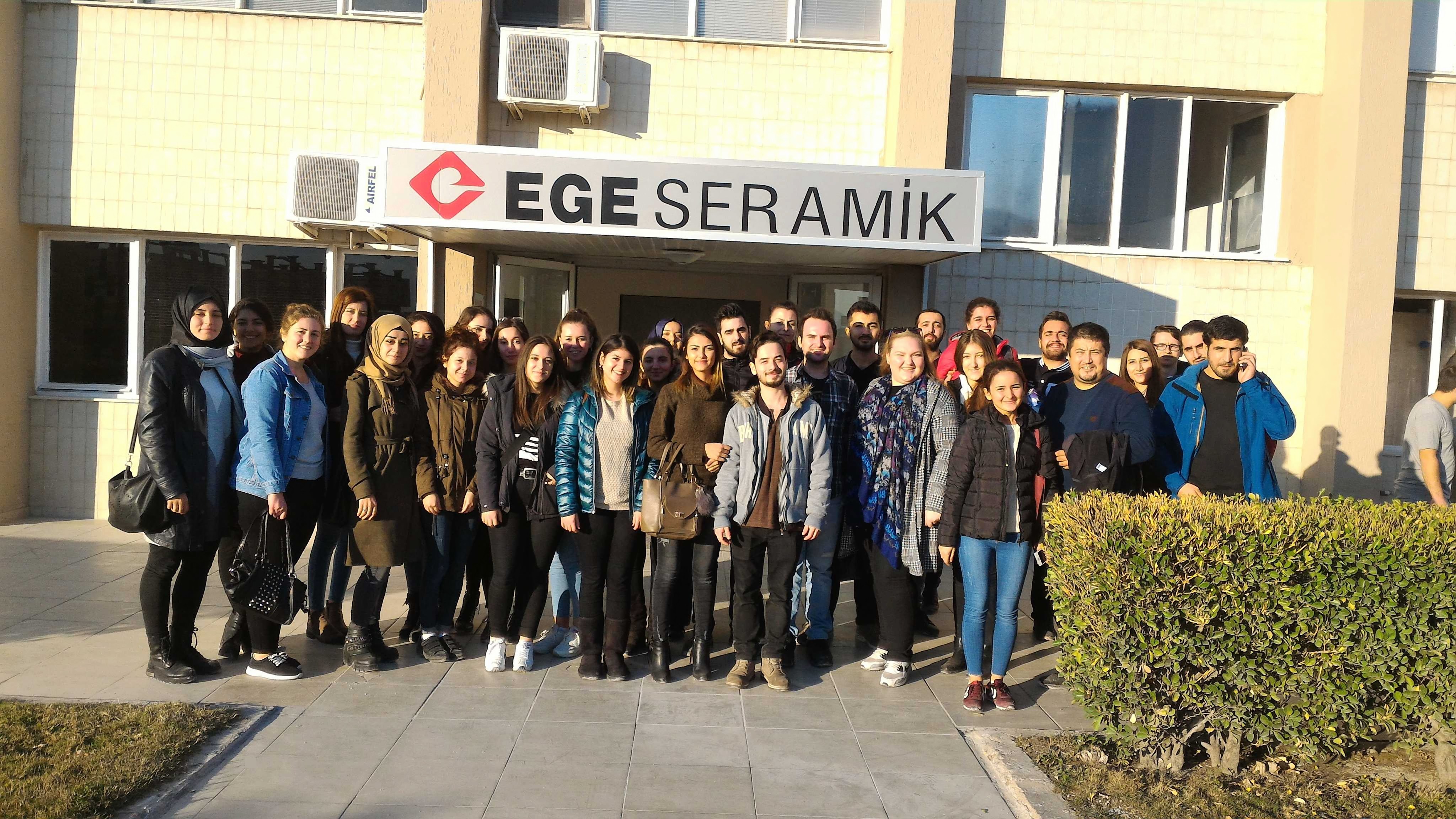 I'..JI                                                                                                              wLI.ll::-<. (II••--/-       --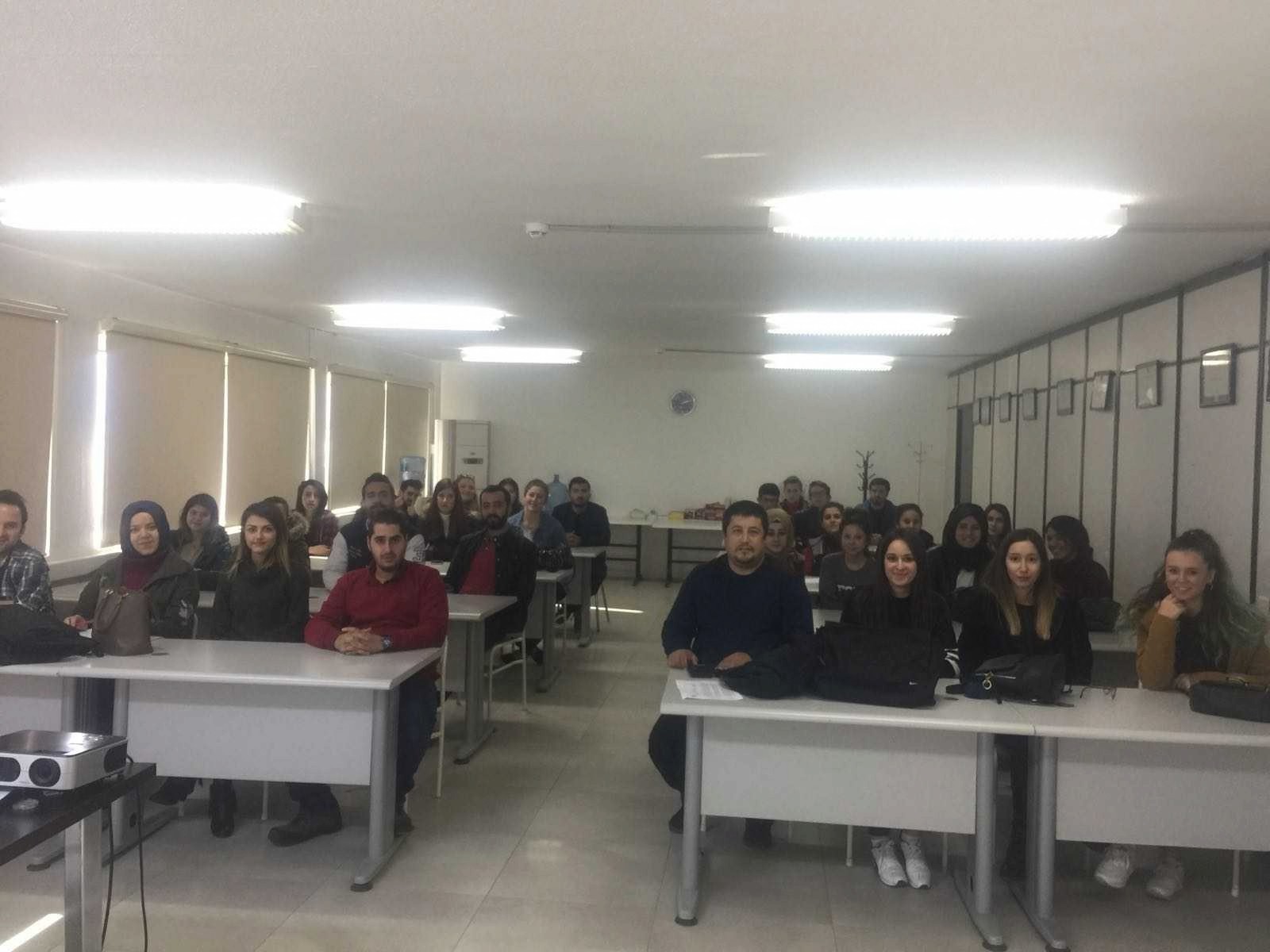 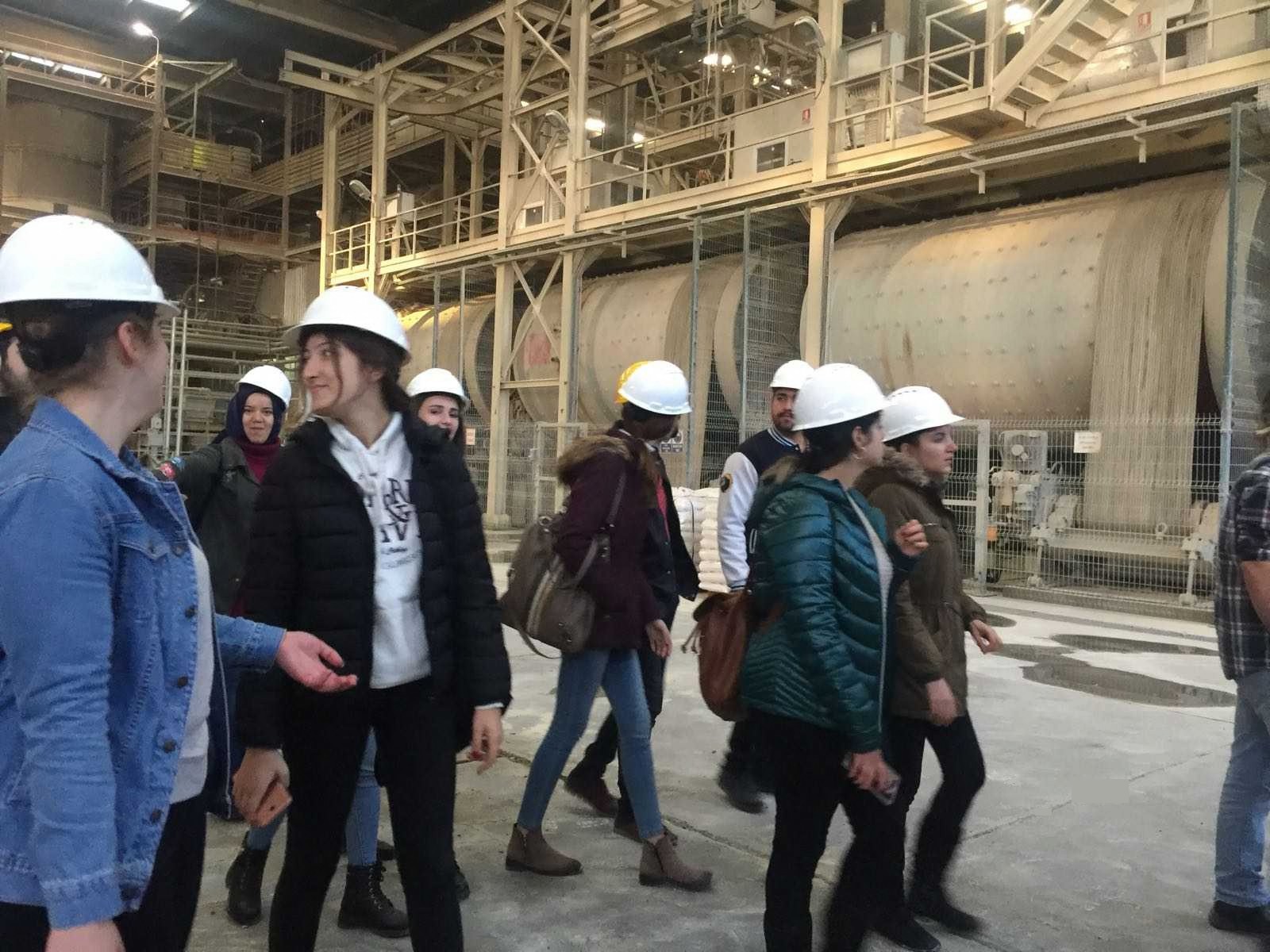 -   - �'lA • .-x+:  .........  '. --•---- ---                             ---                                                                                                                                        --t 1  p      ••                   .,�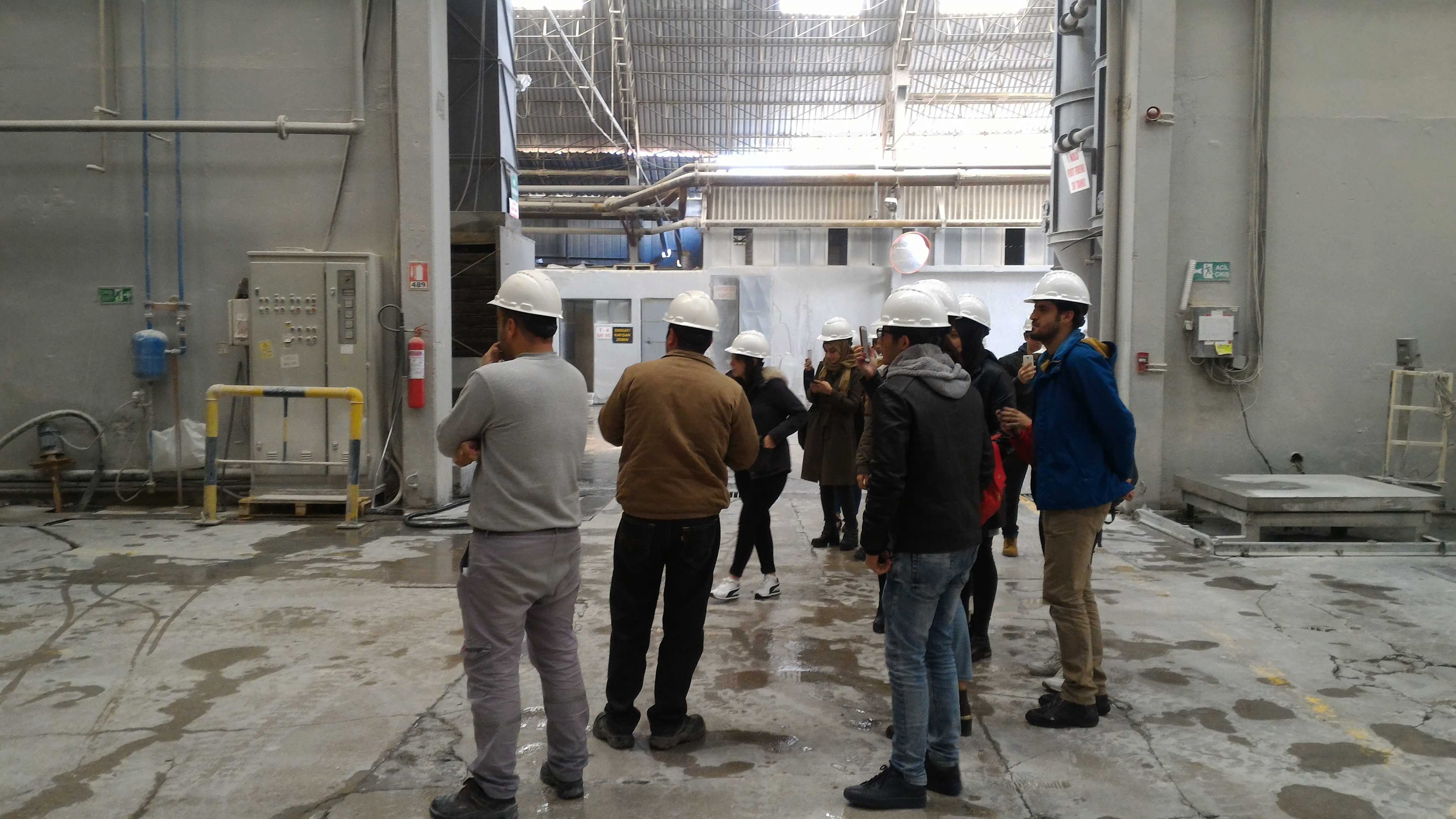 -                                                                                                                                                    ......b--     -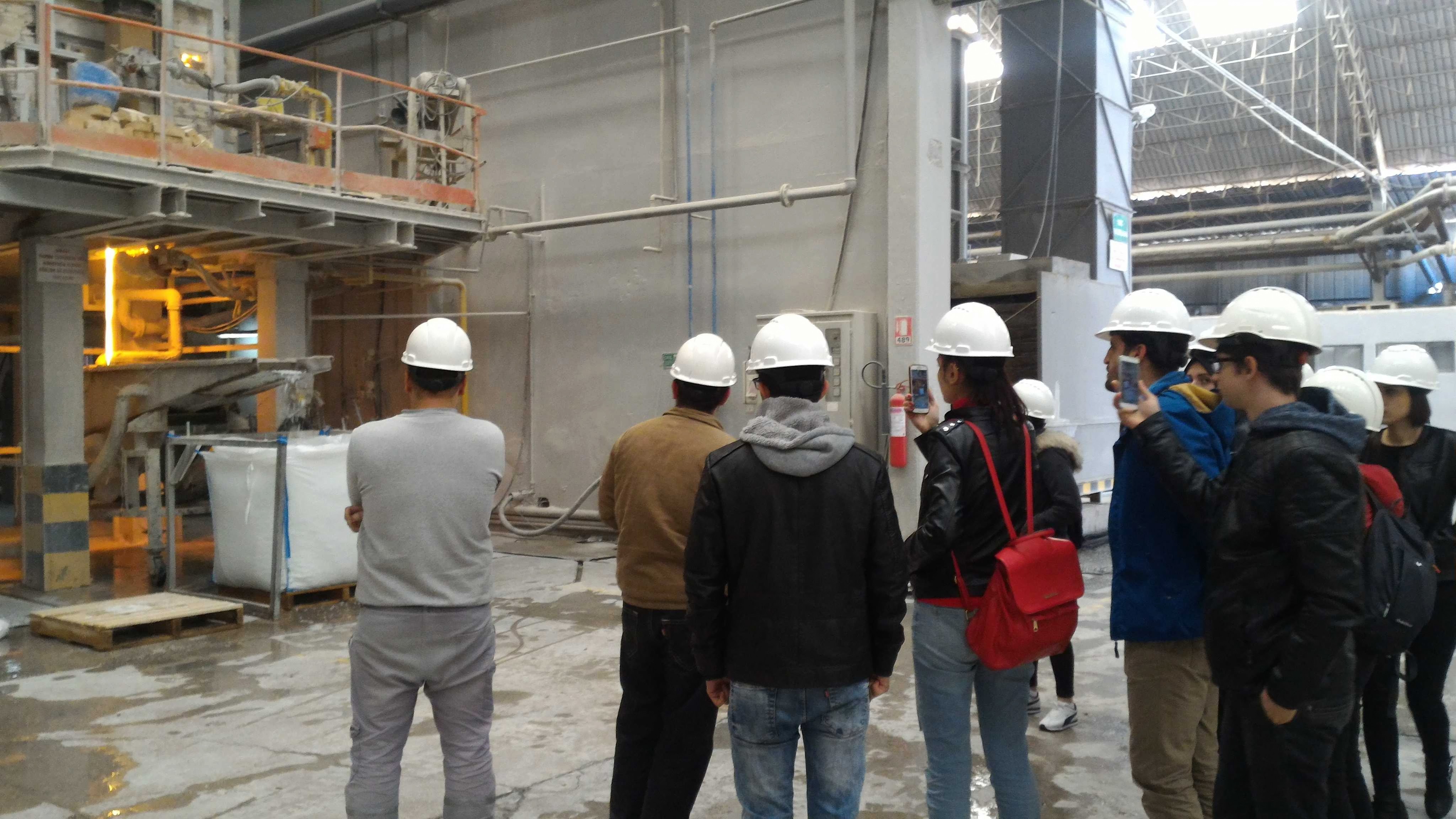 ...---}HOU(,111 n11111svsowrMA.••••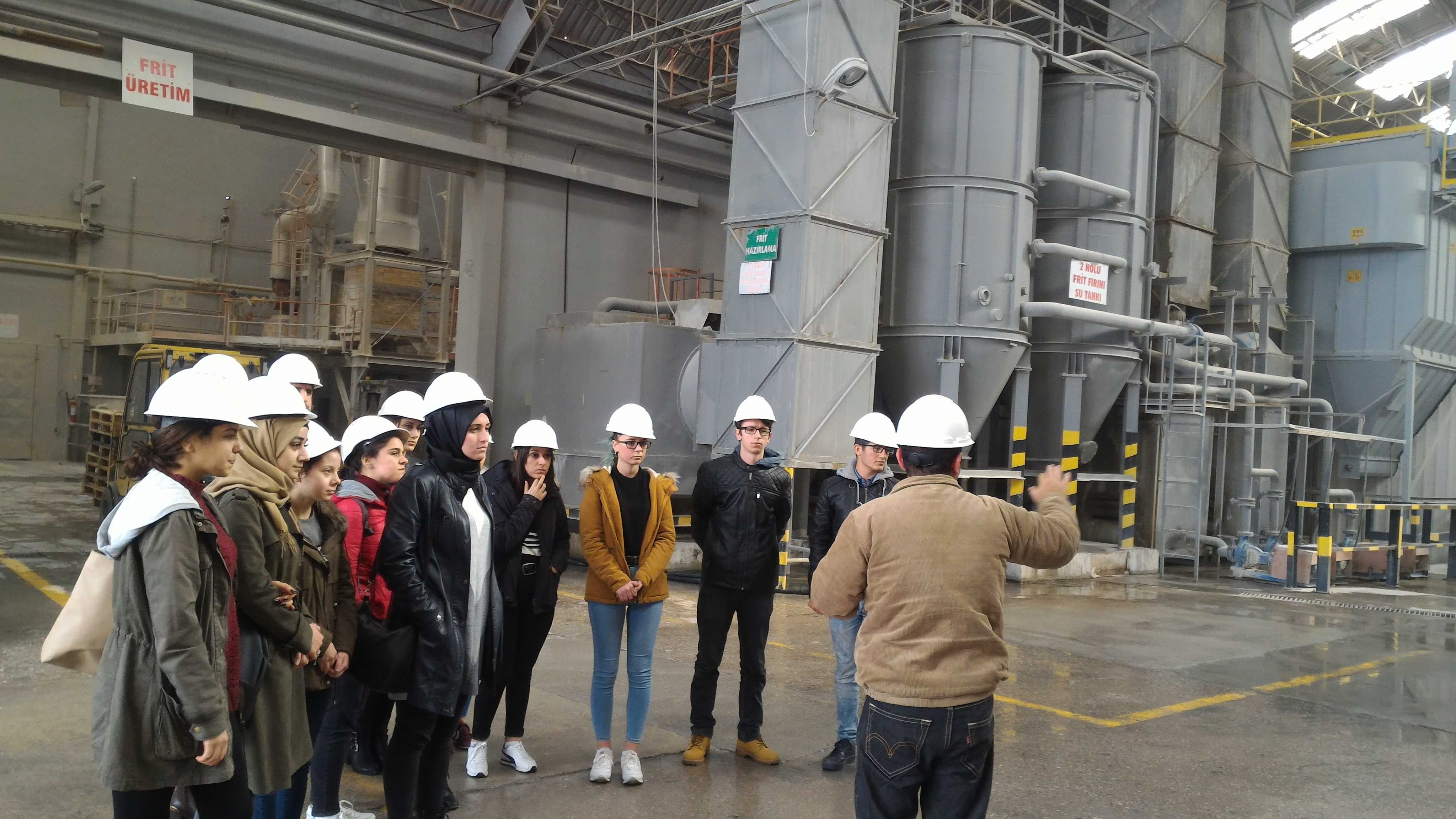 KEM-  -=--i---•-